MAURITIUS ATHLETICS ASSOCIATION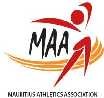 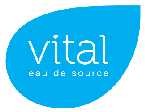 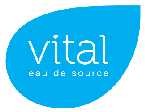 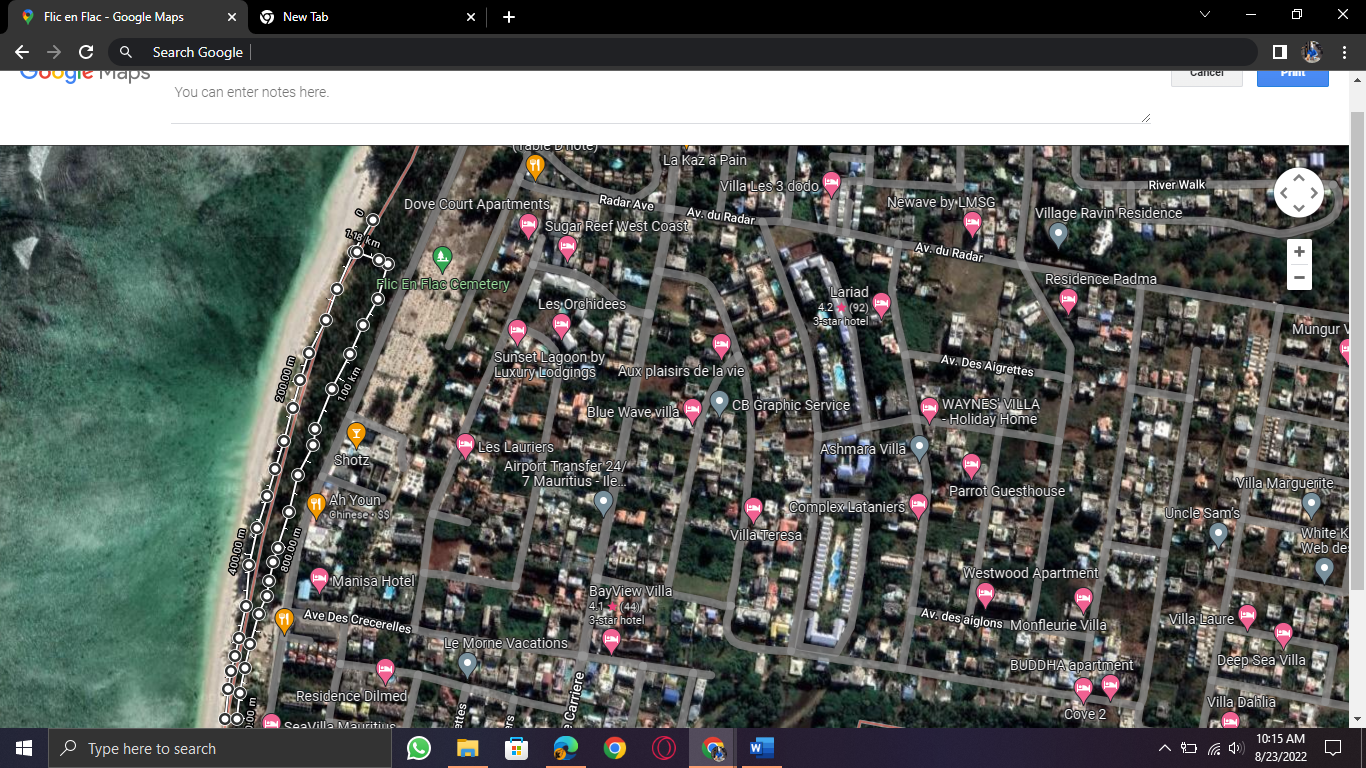 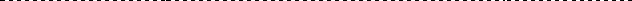 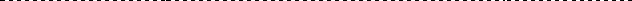 CIRCUIT 11 -2 -5 -6 -11 KMCIRCUIT 21 – 2 – 3 – 4 – 5 – 6 - 11.4 KM109:00Senior MenDep 1 + 1 CIRCUIT 1 + 4 CIRCUIT 2 + X - O6.6 Km209.45U 10 – BoysDep O + 1 CIRCUIT 1 + X - O1.1 Km309.55U 10 – GirlsDep O + 1 CIRCUIT 1 + X - O1.1 Km410.10U 12 – BoysDep 1 + 1 CIRCUIT 2 + X - O1.5 Km510.20U 12 – GirlsDep 1 + 1 CIRCUIT 2 + X - O1.5 Km610.35U 20 – MenDep 1 + 4 CIRCUIT 2 + X - O5.5 Km711.00U 14 – GirlsDep O + 2 CIRCUIT 1 + X - O2.1 km811.15U 14 – BoysDep O + 2 CIRCUIT 2 + X - O3 Km911.30U 16 – GirlsDep O + 2 CIRCUIT 2 + X - O3 Km1011.45U 18 – BoysDep 1 + 4 CIRCUIT 2 + X - O5.5 Km1111.45Senior – WomenDep 1 + 4 CIRCUIT 2 + X - O5.5 Km1211.45Masters - MenDep 1 + 4 CIRCUIT 2 + X - O5.5 Km1312.05U 16 – BoysDep 1 + 3 CIRCUIT 2 + X - O4.3 Km1412.05Master – WomenDep 1 + 3 CIRCUIT 2 + X - O4.3 Km1512.30U 20 – WomenDep 1 + 4 CIRCUIT 2 + X - O5.5 Km1612.30U 18 – GirlsDep 1 + 3 CIRCUIT 2 + X - O4.3 Km